嘉義縣東石鄉龍崗國民小學午餐工作成果照片 說明：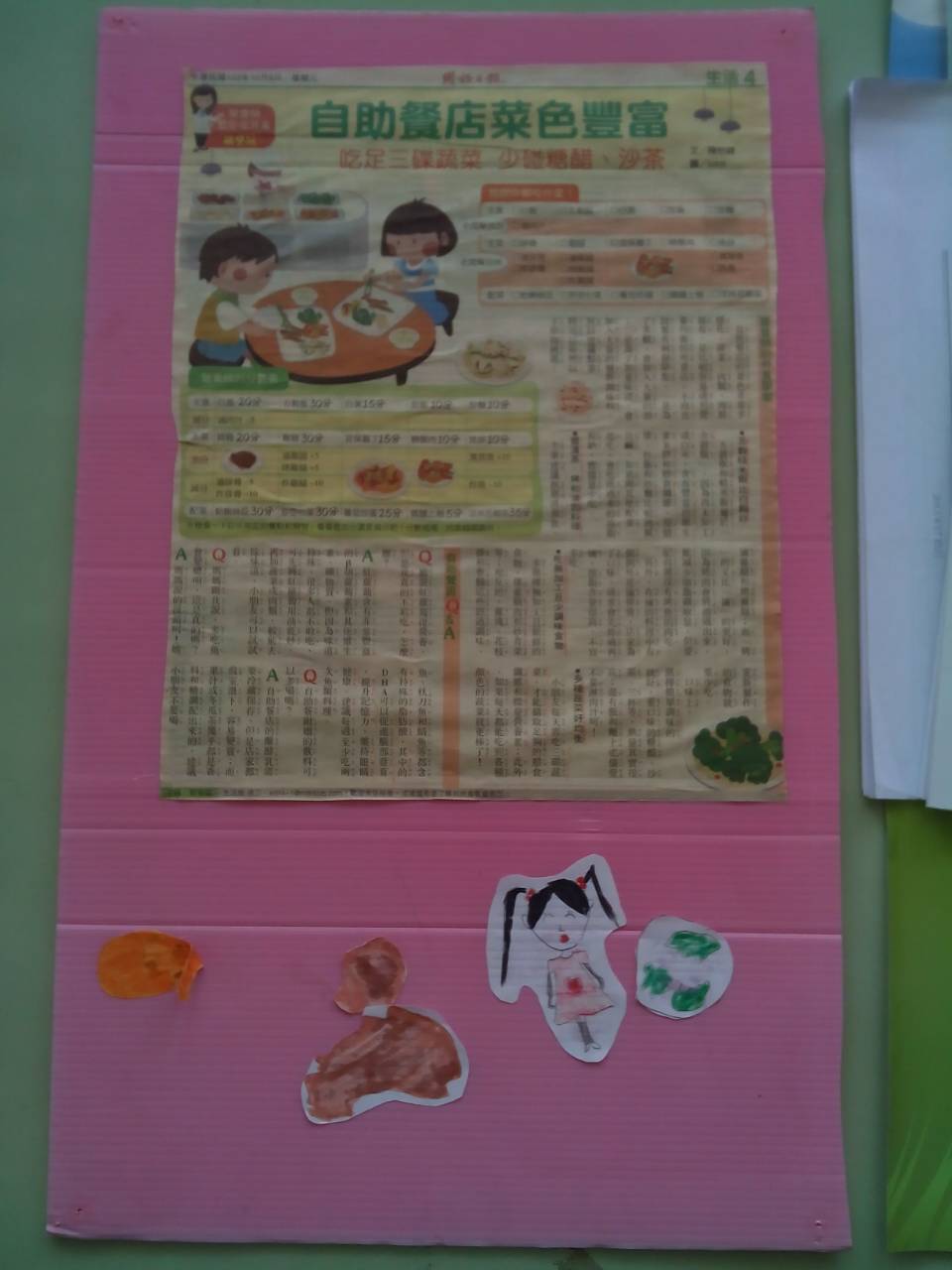  說明：國語日報剪報相關營養教育內容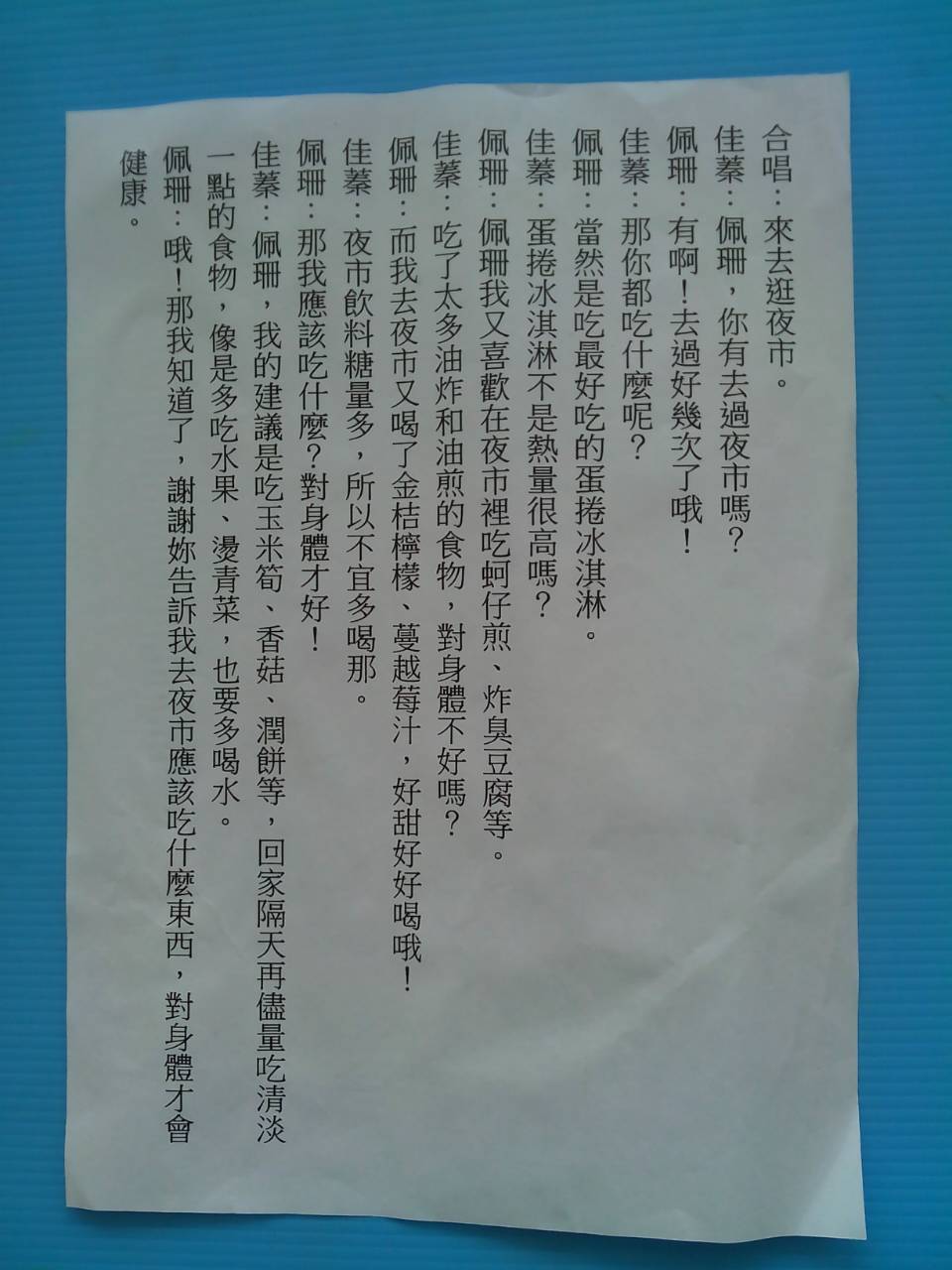  說明：國語日報剪報相關營養教育內容